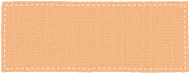 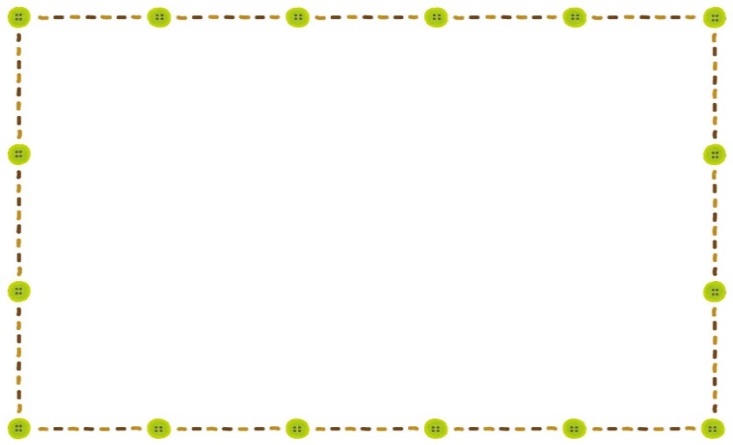 ① かかりつけの内科等の先生から、お酒の飲み方などについての相談を保健所へしてみることを勧められます。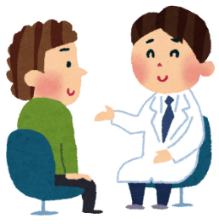 ② お住いの地域の保健所に連絡を取り、精神保健福祉担当者と相談をします。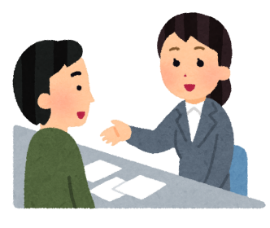 ③ ご相談の内容によって、支援員と一緒に継続した支援を進めたほうがよい場合に、保健所から支援員を紹介します。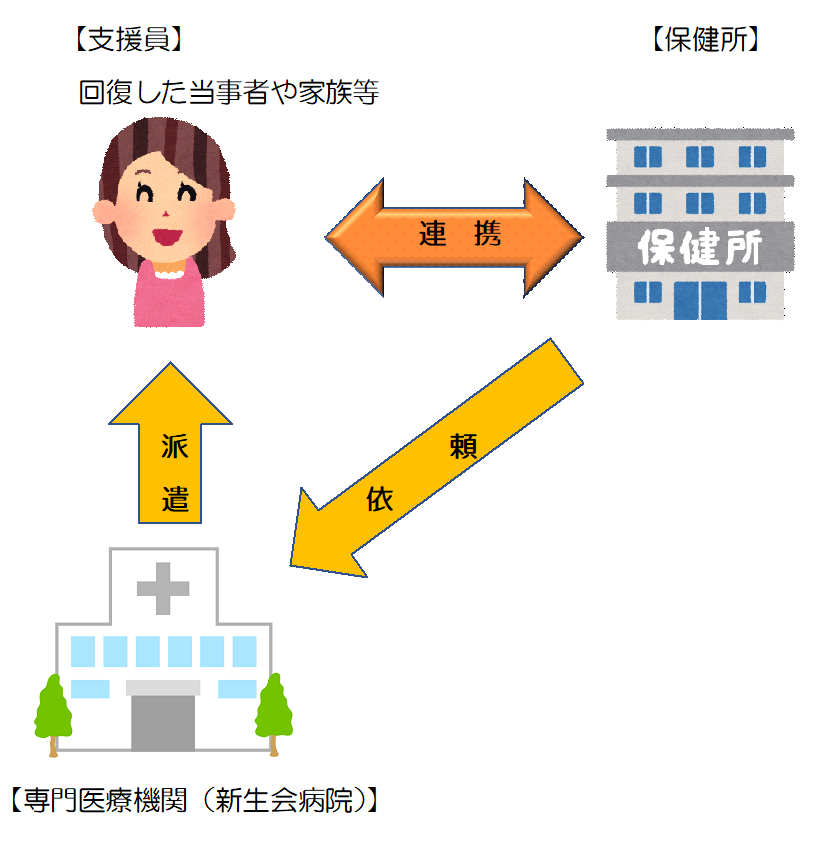 ④ 支援の過程で、あなたに保健所の精神保健福祉担当者と支援員が寄り添います。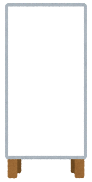 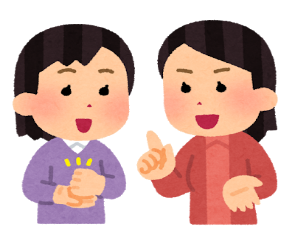 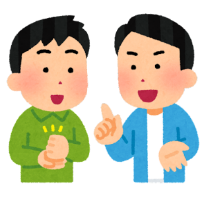 支援員はどんな人たちですか？☞ 自助グループにつながり、アルコール依存症からの回復に取り組んでいる本人と家族さんです。☞ 保健所の精神保健福祉担当者にご相談ください。費用はどのくらいかかりますか？☞ 相談費用は無料です。　 ただし、自助グループに参加する際の交通費は実費負担となります。また医療機関を利用する場合は、医療費、や交通費などの実費がかかることがあります。☞ 相談できます。本事業による支援について、書面で同意をいただいた本人や家族が対象となります。保健所あて連絡欄　　　　　　 病　院 		　　　　　　　　　　　　　　 担当者　　　　　　　　　　お酒の飲み方が気になる方へ相談窓口につながるために〒594-1154　　　　　大阪府和泉市松尾寺町113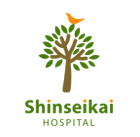 TEL：075-53-1222（代）医療法人和気会　　新生会病院「地域連携等による依存症早期発見・早期対応・継続支援モデル業」＊この事業は新生会病院が大阪府から委託を受けて行っています